Nom Prénom :……………………………………………………………………………..Classe :…………………………….Date :…………………………Répondre aux questions suivantes :Définir le signal S.O.S lumineux : (Coup de pouce : Signal sos.pdf )   (1pts)…………………………………………………………………………………………………………………………………………………………………………………………………………………………………………………………………………………………………………………………………………………………………………………………………………………………………………………………………………………………………………………………………………………………………………………………………………………………………………………………………………………………………………Déterminer les composants nécessaires pour réaliser le signal  « S O S » : (Coup de pouce : Composants.pdf )A-…………………………….    B-………………………………….     C-…………………………………..   D-………………………      (2pts)Remplir la chaîne d’information suivante avec les composants choisit dans la question 2 : (1.5pts)Réalise le branchement en suivant les étapes demandées dans le fichier « Branchement.pdf » (1.5pts) Ouvre le programme « Signal_SOS.abp » en suivant les étapes du fichier « Ouvrir.pdf » (1pts)Complète le programme de sorte que le signal « SOS » se réalise.  (3pts)Coup de pouce :Pour faire clignoter la LED 3 fois :                                                Pour que le clignotement de la LED soit plus lent :            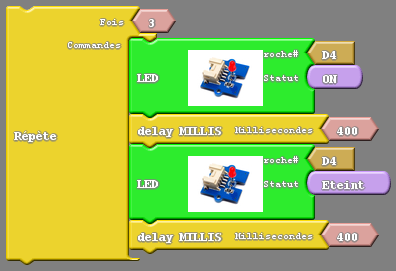 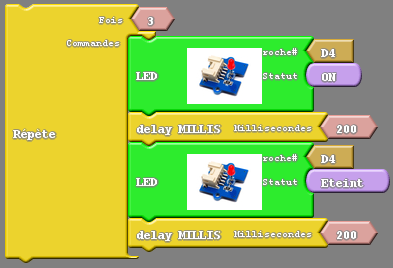 4èmeTPTECHNOLOGIE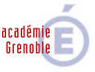 4èmeTPRéaliser un signal S.O.S Lumineux